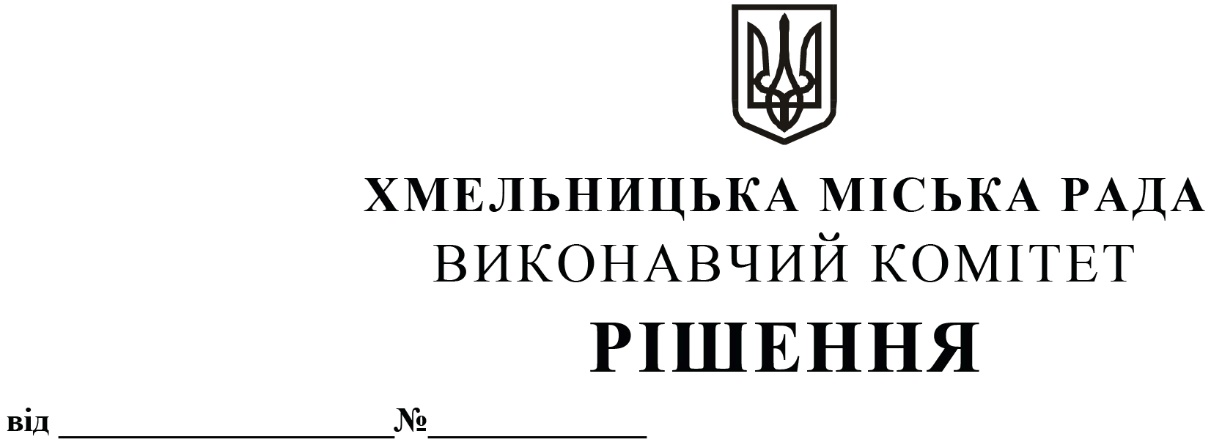 Про перерозподіл бюджетних призначень у 2020 роціРозглянувши звернення управління транспорту та зв’язку Хмельницької міської ради, з метою відшкодування Хмельницькому комунальному  підприємству «Електротранс» втрат від здійснення перевезень в умовах карантину,   керуючись Бюджетним кодексом України, Законом України «Про місцеве самоврядування в Україні», у відповідності до пунктів 13 та 14 рішення 35-ї сесії Хмельницької міської ради від 11.12.2019 року № 6 «Про бюджет міста Хмельницького на 2020 рік», виконавчий комітет міської радиВИРІШИВ:  1.   Здійснити в межах річних призначень головного розпорядника бюджетних коштів – управління транспорту та зв’язку  Хмельницької міської ради, перерозподіл  видатків загального фонду за кодом програмної  класифікації видатків,  а саме: зменшити призначення за КПКВК МБ 1917413 «Інші заходи у сфері автотранспорту», передбачені на   придбання  автобусів  згідно умов  фінансового лізингу,  в сумі 4 453 417,0 грн, збільшивши призначення за  КПКВК МБ 1917426 «Інші заходи у сфері електротранспорту»,  на відшкодування Хмельницькому комунальному  підприємству «Електротранс» втрат від  здійснення перевезень в умовах карантину на відповідну суму.  2. Фінансовому управлінню Хмельницької міської ради забезпечити внесення відповідних змін до розпису міського бюджету на 2020 рік, після погодження перерозподілу видатків, передбачених цим рішенням, з постійною комісією міської ради з питань планування, бюджету, фінансів і децентралізації. 3. Контроль за виконанням рішення покласти на  фінансове  управління  Хмельницької міської ради.  Міський голова         						              О. СИМЧИШИН